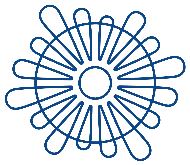 SVEUČILIŠTE U ZADRUPrijava održavanja skupa(popuniti najkasnije 20 dana prije prvog poziva)Naziv skupa: 	Planirani datum održavanja:	od   do Sastavnica Sveučilišta koja podnosi zahtjev:	          Druga/e sastavnica/e Sveučilišta koja/e sudjeluje/u: Suorganizatori:		Osoba koja predstavlja organizatora (osoba za kontakt: ime, prezime i e-mail): 
Vrsta skupa (moguće odabrati više vrsta istodobno ako se radi o kombinaciji): 	Kongres	Znanstvena konferencija	Stručni skup	Znanstveno-stručni skup	Savjetovanje	Radionica	Doktorska škola	Ljetna škola	Ostalo:		 Predviđeni broj sudionika:	 Tip skupa:  	Međunarodni	Domaći		Domaći s međunarodnim sudjelovanjemMjesto(a) održavanja (detalje dogovarati s osobom zaduženom za rezervaciju dvorana po odobrenju održavanja skupa; U NAPOMENI OBVEZNO NAVESTI TOČNO VRIJEME ZAUZEĆA pojedine dvorane koja je ovdje označena, po danima i tijekom dana):Sveučilište: 	Multimedijalna dvorana (NK - 117)		Svečana dvorana samo za otvaranje	Svečana dvorana za održavanje programa	Dvorana PDS					Drugi prostori odjela	Prostori Odjela za nastavničke studije u Gospiću	Ostale dvorane Sveučilišta (broj dvorane i lokacija): 	Lokacije izvan Sveučilišta:	 Predviđen pozdrav člana Uprave Sveučilišta:	Predviđena tehnička potpora (detalje dogovarati s Informatičkom službom i Tehničkom službom po odobrenju održavanja skupa):		Projektor			Projekcijsko platno      			Prijenosno računalo (za potrebe prezentacije)			Razglas/ozvučenje			Internet na prezentacijskoj opremi	Wi-Fi pristup za sudionike	Raspoloživost (dežurstvo) djelatnika Informatičke službe (voditi računa o radnom vremenu djelatnika)	Ostalo:		 Predviđeno korištenje webshopa (obvezno se javiti u Poslovnu službu najmanje mjesec dana prije isteka roka za ranu kotizaciju):	Za online registraciju sudionika	Za plaćanje kotizacije Potrebna je usluga izrade konferencijske stranice (dogovara se posebno u Sveučilišnoj knjižnici za konferencije koje se održavaju na Sveučilištu u (su)organizaciji sveučilišnih sastavnica):Predviđena prehrana iz Poslovnog centra (na trošak organizatora;  detalje dogovarati s Poslovnim centrom po odobrenju održavanja skupa):Potreba za rezervacijom smještaja predavača/sudionika preko Centra za studentski standard (na trošak organizatora ili sudionika;  detalje dogovarati s Centrom za studentski standard po odobrenju održavanja skupa)Okvirni plan financiranja skupa:Organizator/i i suorganizator/i skupa izvan Sveučilišta (naziv i iznos):	 Sastavnica/e Sveučilišta (naziv sastavnice/a i iznos):		Na teret projekta (naziv projekta i iznos):	 	Sponzori (iznos):	 	Kotizacije (iznos):		Grad/Županija (iznos): 		MZO (iznos i datum kad je upućen zahtjev):	 Druga ministarstva (naziv ministarstva, iznos i datum kad je upućen zahtjev):		Ostalo (izvor i iznos):		UKUPNO:	 Predviđeni troškovi: 	Traži se financijska potpora Sveučilišta:Iznos tražene financijske potpore Sveučilišta:		Osoba za kontakt sa Sveučilišta u Zadru:	Ime i prezime:		 	Telefon i mail:			Potpis:		______________ 	Datum:		 		Potpis pročelnika odjela ili voditelja centra: Napomena:	 